Covid-19 and IslandsPitcairn IslandWhat actions are being taken to protect the island community from Covid 19? In particular, how are travel restrictions being put in place and enforced? What actions will be taken should people on the island have Covid 19?What actions are being taken to ensure that essential goods and services are provided to the island community?What actions are being taken to ensure that people working on the islands, not only in the tourism sector, are sustained financially in the short term and in the long term?What actions are being taken to ensure the mental well-being of people on the islands?If you consider it appropriate, feel free to share any data about people who have Covid 19 on your island and of people who, sadly, have passed away because of Covid 19.Is there anything else you want to share?Resources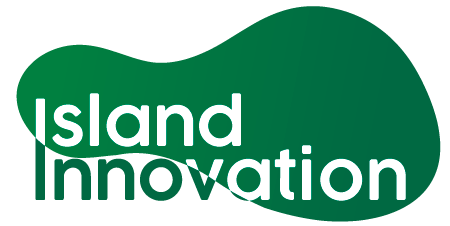 This information has been collated by the Strathclyde Centre for Environmental Law and Governance in collaboration with Island Innovation and can be found at https://www.strath.ac.uk/research/strathclydecentreenvironmentallawgovernance/ourwork/research/labsincubators/eilean/islandsandcovid-19/. RespondentDate ResponseMelva EvansPrivate citizen (Pitcairn Islands Tourism, officially)melva@pitcairn.pn  24 March 2020The port was closed on March 12, 2020. All vessels are prevented from landing passengers. All access is by sea as there is no airport."RespondentDate ResponseMelva EvansPrivate citizen (Pitcairn Islands Tourism, officially)melva@pitcairn.pn  24 March 2020Mandatory isolation/quarantine state will apply to the entire communityRespondentDate ResponseMelva EvansPrivate citizen (Pitcairn Islands Tourism, officially)melva@pitcairn.pn  24 March 2020There are quarterly supplies shipped in from New Zealand, via cargo vessel. No change to that routine, as of yet. The island is well-stocked for the next three months.RespondentDate ResponseMelva EvansPrivate citizen (Pitcairn Islands Tourism, officially)melva@pitcairn.pn   24 March 2020This will be determined by HMG (Her Majest’'s Government), as the island is totally dependent on budgetary aid by the UK FCO, as of two weeks ago. The tourism industry is at a standstill, with no visitors permitted at this time.RespondentDate ResponseMelva EvansPrivate citizen (Pitcairn Islands Tourism, officially)melva@pitcairn.pn  24 March 2020We are a resilient bunch. We look after each other's welfare. And, if we must self-isolate, we will use every form of communication to check up on each other - including the use of VHF radios for community announcements, telephone, and social networking. All homes are equipped with VHF base stations.RespondentDate ResponseMelva EvansPrivate citizen (Pitcairn Islands Tourism, officially)melva@pitcairn.pn  24 March 2020As of 24 MarchThe island is still virus-free. By closing all access to Pitcairn, they hope to maintain the status quo for as long as possible. Officials are constantly monitoring information to determine if other steps may become necessary. The community is being informed by the Island Council, via telephone and VHF radio announcements, of all pertinent information.RespondentDate ResponseResourceDateLink“The last places without coronavirus? Notes from the most remote islands on Earth”The Telegraph3 April 2020Read here